MAY-GBW SPIRIT DAYSApril                                        28.                                                                              29.12                                       3                                                                                                                                                          4.5.Panda-monium DayWear a GBW shirt, a shirt with a panda on it, or black and white to show your GBW Panda Pride.                                           6.                       WEAR R.E.D. to support our military89101112                                        13Stuffed Animal DayBring in a favorite stuffed animal that can fit in your lap or on your desk.WEAR R.E.D. to support our military151618181920KINDNESSWEEKPOSITIVITY DAYWear a color that corresponds with a positivity word.Gratitude=GREENOptimism=ORANGEDRESS LIKE A ROCK STAR!  When you are kind to others, you stand out like a rock star.INTERNATIONAL DAYWear clothing that represents the country that you were born in or a country that you would like to visit.Dress Like a Friend DayWear matching clothing  with a friend or with a group of friends.22                          232425        Safari Day     26Dress up like you are going on a safari or wear a shirt with an animal on it.     27WEAR R.E.D. to support our military29       Memorial Day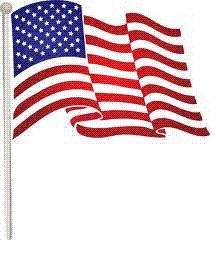 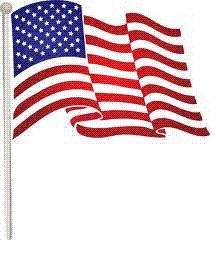                                      31